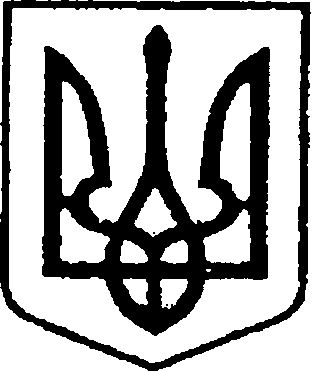 УКРАЇНАЧЕРНІГІВСЬКА ОБЛАСТЬМІСТО НІЖИНМ І С Ь К И Й  Г О Л О В А  Р О З П О Р Я Д Ж Е Н Н Явід 18 листопада 2021 р.		 м. Ніжин		                                №311Про оголошення подяки міського голови	Відповідно до статей 42, 59 Закону України «Про місцеве самоврядування в Україні», Регламенту виконавчого комітету Ніжинської міської ради Чернігівської області VІІІ скликання, затвердженого рішенням Ніжинської міської ради Чернігівської області VІІІ скликання від 24.12.2020р. №27-4/2020, розпорядження міського голови від 15.04.2015 р. №47 «Про встановлення заохочувальних відзнак міського голови та затвердження Положення про них»: 1.За сумлінну працю, значний особистий внесок у розвиток сільськогосподарської галузі та з нагоди відзначення Дня працівників сільського господарства України оголосити подяку міського голови                                                працівникам Філії «Ніжинський  елеватор» СТОВ «ДРУЖБА-НОВА», фермерського господарства «Ніжин АГРОІНВЕСТ», елеватора «Ніжин ТОВ «Баришівська зернова компанія», ТОВ «Український аграрний союз», Фермерського господарства «ЛИПОВОРІЗЬКЕ»:1.1.Деркачу Євгенію Миколайовичу, директору Філії «Ніжинський  елеватор»  СТОВ «ДРУЖБА-НОВА»;1.2.Єлініній Наталії Василівні, начальнику виробничої лабораторії Філії «Ніжинський  елеватор»  СТОВ «ДРУЖБА-НОВА»; 	1.3.Грицюку Денису Васильовичу, апаратнику оброблення зерна 5 розряду (обслуговування пульта керування) Філії «Ніжинський  елеватор»  СТОВ «ДРУЖБА-НОВА» ;1.4.Білому Андрію Ігоровичу, директору фермерського господарства «Ніжин АГРОІНВЕСТ»;1.5.Примушку Євгену Валентиновичу, директору елеватора «Ніжин ТОВ «Баришівська зернова компанія»;1.6.Гальонко Людмилі Михайлівні, директору ТОВ «Український аграрний союз»;1.7.Гаєнку Миколі Дмитровичу, заступнику директора ТОВ «Український аграрний союз»;1.8.Сутулі Олексію Олексійовичу, директору Фермерського господарства «ЛИПОВОРІЗЬКЕ»;1.9.Дорошу Олексію Михайловичу, агроному Фермерського господарства «ЛИПОВОРІЗЬКЕ»;1.10.Сутулі Віталію Олексійовичу, комерційному директору  Фермерське господарство «ЛИПОВОРІЗЬКЕ»;1.11.Дімідовій Людмилі Федорівні, головному бухгалтеру Фермерського господарства «ЛИПОВОРІЗЬКЕ»;1.12.Дворнику Сергію Сергійовичу, працівнику виробництва ТОВ «Комбікормовий завод ПІАСТ- Ніжин»;1.13.Штаньку Володимиру Григоровичу, начальнику виробництва  ТОВ «Комбікормовий завод ПІАСТ- Ніжин»;1.14.Федоренку Володимиру Васильовичу, заступнику директора ТОВ «Комбікормовий завод ПІАСТ- Ніжин».2.Відділу юридично-кадрового забезпечення апарату виконавчого комітету Ніжинської міської ради (Лега В. О.) забезпечити оприлюднення цього розпорядження на офіційному сайті Ніжинської міської ради.  3.Відділу бухгалтерського обліку апарату виконавчого комітету Ніжинської міської ради (Єфіменко Н. Є.) забезпечити виконання цього розпорядження в частині видачі бланку Подяки та рамки.4.Контроль за виконанням цього розпорядження покласти                                 на заступника міського голови з питань діяльності виконавчих органів ради Смагу С. С.  Міський голова 	                                         Олександр КОДОЛА